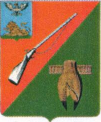 УПРАВЛЕНИЕ ОБРАЗОВАНИЯадминистрации Старооскольского городского округа Белгородской областиПРИКАЗ«30» сентября 2021 г. 				 					№_____О реализации комплекса мер, направленных на формирование функциональной грамотности обучающихся общеобразовательных организаций Старооскольского городского округа В рамках реализации национального проекта «Образование» и организации мероприятий по формированию функциональной грамотности обучающихся общеобразовательных организаций Старооскольского городского округа, на основании приказа департамента образования Белгородской области от 17.09.2021 г. № 2535п р и к а з ы в а ю:1. Сформировать координационный совет по вопросу формирования и оценки функциональной грамотности обучающихся общеобразовательных организаций Старооскольского городского округа (приложение 1)2. Утвердить «дорожную карту» (план мероприятий) по формированию и оценке функциональной грамотности обучающихся общеобразовательных организаций Старооскольского городского округа на 2021/2022 учебный год (далее – Дорожная карта) (приложение 2).3. Назначить муниципальным координатором Дорожной карты заместителя начальника управления образования Ушакову И.Г.4. Определить следующие школы в качестве опорных по формированию направлений функциональной грамотности обучающихся общеобразовательных организаций Старооскольского городского округа:4.1. Муниципальное автономное образовательное учреждение «Образовательный комплекс «Лицей №3» имени С. П. Угаровой» (Котарева В.И.) – креативное мышление.4.2. Муниципальное автономное образовательное учреждение «Средняя общеобразовательная школа №24 с углубленным изучением отдельных предметов» (Кладова О.И.) – естественнонаучная грамотность.4.3. Муниципальное бюджетное образовательное учреждение «Средняя общеобразовательная школа №30» (Фефелова И.А.) – глобальные компетенции.4.4. Муниципальное автономное образовательное учреждение «Средняя политехническая школа №33» (Ишкова И.Н.) – читательская грамотность.4.5. Муниципальное бюджетное образовательное учреждение «Средняя общеобразовательная школа №28 с углубленным изучением отдельных предметов им. А.А. Угарова» (Марчукова Г.В.) – финансовая грамотность.4.6. Муниципальное автономное образовательное учреждение «Средняя общеобразовательная школа №40» (Филимонова А.Г.) – математическая грамотность.5. Контроль за исполнением настоящего приказа оставляю за собой.Начальник управленияобразования	 администрации Старооскольского городского округа						 Н.Е. ДеречаПоляков Дмитрий Дмитриевич,8 (4725) 22-06-47Приложение 1Утвержден приказом управления образования администрации Старооскольского городского округа от 30.09.2021 г. №       .Состав координационного совета по вопросу формирования и оценки функциональной грамотности обучающихся общеобразовательных организаций Старооскольского городского округаПриложение 2Утверждена приказом управления образования администрации Старооскольского городского округа от 30.09.2021 г. № ____«Дорожная карта» (план мероприятий) по формированию и оценке функциональной грамотности обучающихся общеобразовательных организаций Старооскольского городского округа на 2021/2022 учебный год№ п/пФИОДолжностьДереча Наталья ЕвгеньевнаНачальник управления образования администрации Старооскольского городского округа, председатель Ушакова Ирина ГеннадьевнаЗаместитель начальника управления образования администрации Старооскольского городского округа, заместитель председателя, муниципальный координаторАкимова Надежда ВикторовнаНачальник отдела общего образования управления образования администрации Старооскольского городского округа, ответственный секретарьКуропаткина Анна Николаевна Директор муниципального бюджетного учреждения дополнительного профессионального образования «Старооскольский институт развития образования» (далее – МБУ ДПО «СОИРО»)Поляков Дмитрий Дмитриевич Заместитель директора МБУ ДПО «СОИРО»Рыбальченко Николай ВладимировичНачальник отдела общего образования МБУ ДПО «СОИРО»Лунева София Николаевна Директор муниципального бюджетного учреждения «Старооскольский центр оценки качества образования» (далее – МБУ «СЦОКО»)Черникова Наталья ВикторовнаЗаместитель директора МБУ «СЦОКО»Чайка Марина СергеевнаЗаместитель директора МБУ «СЦОКО»№Виды работ (мероприятия)Сроки реализацииИсполнители и соисполнителиПодтверждающий документ1.1.  Нормативно-организационное обеспечение1.  Нормативно-организационное обеспечение1.  Нормативно-организационное обеспечение1.  Нормативно-организационное обеспечение1.1.Создание координационного совета по вопросу формирования и оценки функциональной грамотности обучающихся общеобразовательных организаций Старооскольского городского округадо 30.09.21Управление образования (далее – УО), МБУ ДПО «СОИРО», МБУ «СЦОКО»Приказ УО1.2.Разработка «дорожных карт» (планов мероприятий) по формированию и оценке функциональной грамотности обучающихся на уровне общеобразовательных организаций Старооскольского городского округа на 2021/2022 учебный годдо 30.09.21Общеобразовательные организации (далее – ОО)Приказы ОО, дорожные карты ОО1.3.Утверждение опорных школ Староосколького городского округа по формированию функциональной грамотности обучающихсядо 30.09.21УОПриказ УО1.4.Актуализация планов ММО, ШМО в части формирования и оценки функциональной грамотности обучающихсядо 08.10.21МБУ ДПО «СОИРО», ООПланы ММО, ШМО2.2. Аналитико-диагностическое обеспечение2. Аналитико-диагностическое обеспечение2. Аналитико-диагностическое обеспечение2. Аналитико-диагностическое обеспечение2.1.Формирование баз данных обучающихся 8-9 классов 2021/2022 учебного годадо 08.10.21МБУ «СЦОКО»,ООБаза данных учащихся2.2.Формирование баз данных учителей, участвующих в формировании функциональной грамотности обучающихся 8-9 классов 2021-2022 учебного года, по шести направлениям (читательская грамотность, математическая грамотность, естественнонаучная грамотность, финансовая грамотность, глобальные компетенции и креативное мышление) до 08.10.21МБУ «СЦОКО»,ООБаза данных учителей2.3.Проведение оценки функциональной грамотности учителей, участвующих в формировании функциональной грамотности обучающихся 8-9 классов 2021-2022 учебного годадо 15.10.21;до 18.03.22МБУ «СЦОКО»,ООАналитические справки2.4.Провести мониторинг реализации «дорожной карты» (плана мероприятий) по формированию и оценке функциональной грамотности обучающихся общеобразовательных организаций Старооскольского городского округа на 2021/2022 учебный годдо 30.12.21;до 20.06.22УО, МБУ ДПО «СОИРО», МБУ «СЦОКО», ООАналитические справки3.3. Организационно-методическое обеспечение3. Организационно-методическое обеспечение3. Организационно-методическое обеспечение3. Организационно-методическое обеспечение3.1.Внедрение в учебный процесс учащихся 8-9 классов образовательных организаций банка заданий для оценки функциональной грамотности, разработанных ФГБНУ «Институт стратегии развития образования Российской академии образования»до 08.10.21МБУ «СЦОКО»,ООАналитические справки3.2.Консультативная поддержка учителей образовательных организаций по вопросам формирования функциональной грамотностипостоянноМБУ ДПО «СОИРО», ООАналитическая справка3.3.Прохождение учителями курсов повышения квалификации по вопросам формирования функциональной грамотностидо 29.10.21;до 30.12.21МБУ ДПО «СОИРО», ООАналитическая справка3.4.Проведение вебинара «Формирование читательской грамотности в процессе преподавания учебных дисциплин предметных областей «Русский язык и литература», «Общественно-научные предметы»до 29.10.21МБУ ДПО «СОИРО», МАОУ «СПШ №33», ООПриказ, программа3.5.Проведение вебинара «Формирование естественнонаучной грамотности в процессе преподавания учебных дисциплин предметной области «Естественнонаучные предметы»до 29.10.21МБУ ДПО «СОИРО», МАОУ «СОШ №24 с УИОП»», ООПриказ, программа3.6.Проведение вебинара «Методы и приемы формирования и оценки математической грамотности»до 29.10.21МБУ ДПО «СОИРО», МАОУ «СОШ №40», ООПриказ, программа3.7.Проведение вебинара «Методы и приемы формирования и оценки финансовой грамотности»до 29.10.21МБУ ДПО «СОИРО», МБОУ «СОШ №28 с УИОП им. А.А.Угарова», ООПриказ, программа3.8.Проведение вебинара «Методы и приемы формирования и оценки глобальных компетенций»до 29.10.21МБУ ДПО «СОИРО», МБОУ «СОШ №30», ООПриказ, программа3.9.Проведение вебинара «Методы и приемы формирования и оценки креативного мышления»до 29.10.21МБУ ДПО «СОИРО», МАОУ «ОК «Лицей №3» имени С. П. Угаровой», ООПриказ, программа3.10.Разработка адресных методических рекомендаций по формированию читательской грамотности обучающихсядо 26.11.21МБУ ДПО «СОИРО», МАОУ «СПШ №33»Адресные методические рекомендации3.11.Разработка адресных методических рекомендаций по формированию естественнонаучной грамотности обучающихсядо 26.11.21МБУ ДПО «СОИРО», МАОУ «СОШ №24 с УИОП»»Адресные методические рекомендации3.12.Разработка адресных методических рекомендаций по формированию математической грамотности обучающихсядо 26.11.21МБУ ДПО «СОИРО», МАОУ «СОШ №40»Адресные методические рекомендации3.13.Разработка адресных методических рекомендаций по формированию финансовой грамотности обучающихсядо 26.11.21МБУ ДПО «СОИРО», МБОУ «СОШ №28 с УИОП им. А.А.Угарова»Адресные методические рекомендации3.14.Разработка адресных методических рекомендаций по формированию глобальных компетенций обучающихсядо 26.11.21МБУ ДПО «СОИРО», МБОУ «СОШ №30»Адресные методические рекомендации3.15.Разработка адресных методических рекомендаций по формированию креативного мышления обучающихсядо 26.11.21МБУ ДПО «СОИРО», МАОУ «ОК «Лицей №3» имени С. П. Угаровой»Адресные методические рекомендации3.16.Внедрение в учебный процесс учащихся 8-9 классов образовательных организаций методов и приемов формирования функциональной грамотностипостоянноМБУ ДПО «СОИРО», ООАналитические справки4.4. Информационное обеспечение 4. Информационное обеспечение 4. Информационное обеспечение 4. Информационное обеспечение 4.1.Проведение совещаний по вопросу формирования и оценки функциональной грамотности обучающихсяпостоянноМБУ ДПО «СОИРО», МБУ «СЦОКО», ООИнформационные письма4.2.Информационно­просветительская работа с родителями, представителями средств массовой информации, общественностью по вопросам функциональной грамотностипостоянноМБУ ДПО «СОИРО», ООАналитические справки